Publicado en Madrid el 28/07/2022 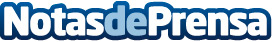 Los jóvenes, obligados a especializarse para trabajar en el actual mercado inflacionista globalLos perfiles especializados tienen más oportunidades de encontrar una salida laboral que les permita independencia económica y comenzar así un proyecto de vida autónoma. El sector tecnológico es uno de los que más demanda este tipo de perfiles y, por ello, el sector de la educación está ampliando su oferta, al mismo tiempo que las empresas ponen en marcha planes formativos, como afirman los expertos de The Valley.
Datos de contacto:Arantxa Hernández638721293Nota de prensa publicada en: https://www.notasdeprensa.es/los-jovenes-obligados-a-especializarse-para Categorias: E-Commerce Recursos humanos http://www.notasdeprensa.es